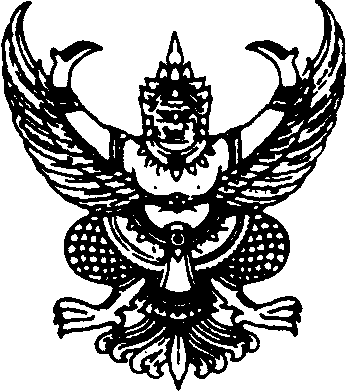 			บันทึกข้อความส่วนราชการ  มหาวิทยาลัยราชภัฏรำไพพรรณี โทร. ..............................................................ที่ ......................................................................	 วันที่  .........................................................................เรื่อง  ................................................................................................................................................................	 เรียน  .......................................... 	 	.........................................................................................................................................................................................................................................................................................................................................................................................................................................................................................................................................................................................................................................................................................................................................................................................................................................................................................................................................................................................................................................................................................		.........................................................................................................................................................................................................................................................................................................................................................................................................................................................................................................................................................................................................................................................................................................................................................................................................................................................................................................................................................................................................................................................................................		จึงเรียนมาเพื่อทราบและพิจารณา  					             (.....................................................................) 				                        .....................................................................มหาวิทยาลัยราชภัฏรำไพพรรณี “ภูมิปัญญาแห่งภาคตะวันออกสู่สากล”RAMBHAI BARNI RAJABHAT UNIVERSITY : WISDOM OF THE  EAST LEADS TO  INTERENATIONALIZATION